Geometry Midterm Review 2016-2017 – Answer Key x = 9P = 38 unitsm 1 = 70, m 2 = 110, m 3 = 46, 
m 4 = 102, m 5 = 37m  1 = 65, m  2 = 25P (-a, 0), Q (0, b), D (a, 0), A (0, 0), C (2v, 0)P = 140examples:  x = 5H is a midpointEH = GHEFG = is scalene x = 30m DEB = 145, m  BFE = 35 ABC   DEC, AB = DE, BC = EC, 
AC = DC, A = D, B = E, BCA = ECDsee charts at rightsee charts at rightSince DR  AG,  DRA and  DRG are both 90.  
DR is congruent to itself.  RA  RG is given.  
Therefore D DRA  D DRG by SAS.  Youngstown and Cleveland11.18 ftx = 27 mix = slope = , distance =  = 3, midpoint = , slope = , distance = , midpoint = x = 21, y and z = 93118x = 4a.  parallel lines form congruent alternate exterior anglesb.  parallel lines form supplementary consecutive interior anglesc.  l and m are paralleld.  l and m are parallele.  l and m are parallelm1 =  95EF = 7405014022090false, false, true, falsex = 11, x = 6XW = 15AL  PL because a sides of a rhombs are equal.  NEA = 90  because diagonals of a rhombus are perpendicular.     because diagonals of a rhombus bisect each other.  NA || PL because rhombi are parallelograms.  NPE  EAL because parallel lines form alternate interior angles.  PLA   ANP because opposite angles are equal.  LNA PLN because parallel lines form congruent alternate interior angles.  LEA = 90 because diagonals of a rhombus are perpendicular.(10, -6)Rhombus because all sides are equal, square because slopes are opposite reciprocals.translationrotationacross x-axis  (6, 1), across y-axis  (-6, -1), across y = x  (-1, 6), across y = -x  (1, -6)	Y(-7, 4)X´ (1, 7)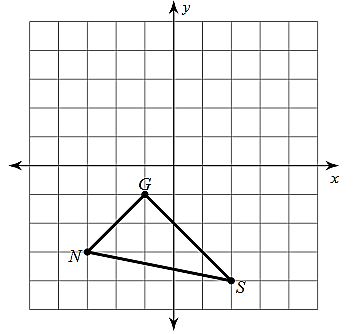 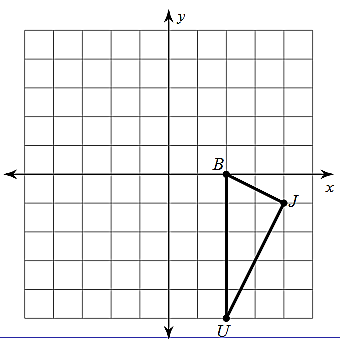 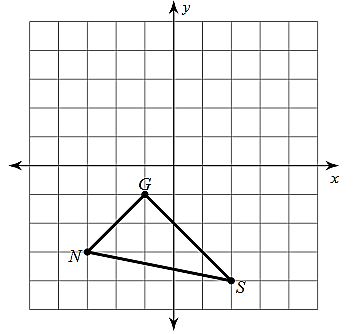 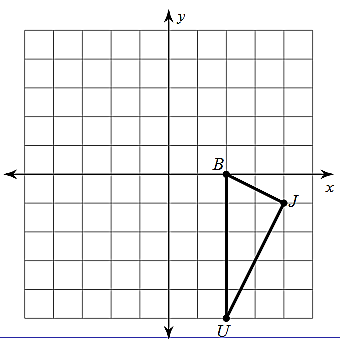 false	false	falsefalsefalsefalsefalsetrueG´(-1, 5)N´ (-3, 7)S´ (2, 8)B’ (0, 2)
U’ (-5, 2)J’ (-1, 4)G´(0, -3)R´ (4, -4))L´ (-5, -1)Z´ (-2, 1)C’ (1, 4)
K´ (5, 1)
B´ (4, 0)
L´ (0, -2)